EDITAL Nº 1/2024 – DRG/SPO/IFSP, DE 10 DE JANEIRO DE 2024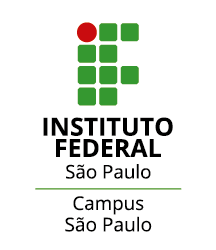 PROCESSO SELETIVO PARA O CURSO DE PÓS-GRADUAÇÃO LATO SENSU ESPECIALIZAÇÃO EM AEROPORTOS - PROJETO E CONSTRUÇÃO ANEXO viii DECLARAÇÃO DE INSCRIÇÃO CONDICIONALEu, __________________________________________________________________________, CPF nº _______________________, RG nº: ________________________, UF emissor: ________,Data de nascimento: __________________________ Endereço: ______________________________________________________________________________________________________________________________________________________________________________________ Número: __________ Complemento: ________________ Bairro: _________________________Cidade: ___________________________________ Estado: ______________________________CEP: ___________________ Telefone: _____________________ Celular: __________________E-mail: _______________________________________________________________________.DECLARO que estou concluindo minhas atividades de graduação e me comprometo, em caso de aprovação no processo seletivo, a apresentar no ato da matrícula cópia do Diploma registrado de graduação em nível superior em curso reconhecido pelo MEC ou Atestado de Conclusão de Curso ou Certificado de Conclusão de Curso. DECLARO que estou ciente de que a falta do documento comprobatório de conclusão de curso de graduação, nos termos aqui referidos, no ato da matrícula, implicará em perda da vaga. DECLARO que estou ciente da obrigatoriedade de apresentar, ao longo do curso de especialização, o diploma registrado de graduação e estou ciente de que esse documento é condição necessária para a expedição do certificado do curso.____________________________, _____ de __________________ de 2024._____________________________________________Assinatura do candidato